§685-G.  Funding1.  Unorganized territories.  Beginning with fiscal year 2009-10, funding for services and activities of the commission for planning, permitting and ensuring compliance in the unorganized territories must be assessed and allocated to the unorganized territories through a fee equal to  .014% of the most recent equalized state valuation established by the State Tax Assessor.  This fee must be collected through the municipal cost component under Title 36, chapter 115.[PL 2009, c. 213, Pt. HHHH, §1 (AMD).]2.  Towns and plantations.  Beginning with fiscal year 2009-10, a town or a plantation in the commission's jurisdiction that elects not to administer land use controls at the local level but receives commission services or a town or plantation with a portion of its land under the commission's jurisdiction and receiving commission services, including planning, permitting and ensuring compliance, must be assessed a fee equal to  .018% of the most recent equalized state valuation established by the State Tax Assessor for that town or plantation or that portion of a town or plantation under the commission's jurisdiction.  The State Tax Assessor shall issue a warrant to each such town or plantation no later than March 1st of each year.  The warrant is payable on demand.  Interest charges on unpaid fees begin on June 30th of each year and are compounded monthly at the interest rate for unpaid property tax as established by the State Tax Assessor for the unorganized territory.  For any assessment that remains unpaid as of September 1st of the year in which it is due, state revenue sharing to that town or plantation must be reduced by an amount equal to any unpaid warrant amount plus any accrued interest, until the amount is paid.  These fees must be deposited to the General Fund.[PL 2009, c. 213, Pt. HHHH, §1 (AMD).]3.  Report.  By January 15, 2009 and annually thereafter, the commission shall report to the joint standing committees of the Legislature having jurisdiction over conservation matters and taxation matters regarding commission funding and other financial matters.  The report must cover the 5 previous fiscal years and must identify General Fund appropriations and other resources, amounts assessed and collected from the assessments required under this section and former section 685‑E and amounts assessed and collected from other fees and penalties assessed under this chapter.  Beginning in January 2010, the report must include an accounting of the permitting fees and administrative penalties collected that segregates the amounts collected from the unorganized territories from the amounts collected from the towns and plantations and must include recommendations to adjust the fees for the unorganized territories and for towns and plantations based on the amounts collected for permitting fees and administrative penalties from each of these entities.  The joint standing committees of the Legislature having jurisdiction over conservation matters and taxation matters shall jointly review the distribution of funding and other assessments among the General Fund, unorganized territories and towns and plantations under the commission's jurisdiction and may submit legislation considered necessary as a result of the commission's report to the First Regular Session of the 124th Legislature.[PL 2009, c. 213, Pt. HHHH, §1 (AMD).]SECTION HISTORYPL 2007, c. 541, Pt. B, §4 (NEW). PL 2009, c. 213, Pt. HHHH, §1 (AMD). The State of Maine claims a copyright in its codified statutes. If you intend to republish this material, we require that you include the following disclaimer in your publication:All copyrights and other rights to statutory text are reserved by the State of Maine. The text included in this publication reflects changes made through the First Regular and First Special Session of the 131st Maine Legislature and is current through November 1, 2023
                    . The text is subject to change without notice. It is a version that has not been officially certified by the Secretary of State. Refer to the Maine Revised Statutes Annotated and supplements for certified text.
                The Office of the Revisor of Statutes also requests that you send us one copy of any statutory publication you may produce. Our goal is not to restrict publishing activity, but to keep track of who is publishing what, to identify any needless duplication and to preserve the State's copyright rights.PLEASE NOTE: The Revisor's Office cannot perform research for or provide legal advice or interpretation of Maine law to the public. If you need legal assistance, please contact a qualified attorney.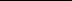 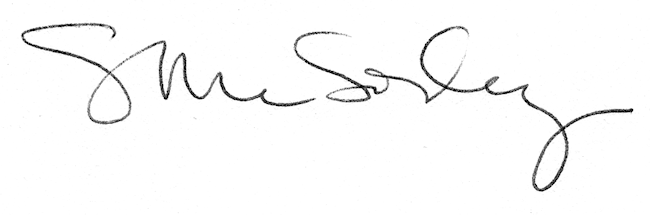 